    Montoursville Presbyterian Church                       900 Elm Street, Montoursville, PA                    January 21, 2018    8:15am & 10:45am                                  Morning Worship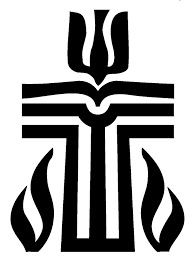                            God’s People GatherPlease observe prayerful silence when the prelude begins.WELCOME AND OPENING PRAYERPRELUDE    “How Majestic Is Your Name”   Michael W. SmithLIGHTING OF THE CHRIST CANDLE/CHORAL INTROIT (10:45)                            We Praise the Lord*CALL TO WORSHIP   (from Psalm 111)L: Praise the Lord. Great are the works of the Lord.P: Glorious and majestic are His deeds, and His righteousness endures forever.L: He has gained fame by His wonderful deeds; the Lord is gracious and compassionate.P: He sent redemption to His people; He ordained His covenant forever—holy and awesome is His name.*Hymn of Praise: 485   “To God Be the Glory” THE CONFESSION OF SINCall to ConfessionPrayer of Confession   Merciful God, we confess that we have not lived as Your holy people in the world. We have closed our hearts to Your love, we have rejected Your good gifts, we have failed to proclaim Your mercy. Forgive what we have done and what we have left undone. Heal us with Your abundant grace, and help us to walk as children of light. Amen.     (Silent Confession)Assurance of Pardon*Response of Praise:  579 “Gloria Patri”Passing the PeaceL:  The peace of the Lord Jesus Christ be with you.P:  And also with you.Hear God’s Word           CHILDREN’S LESSON     PRAYER FOR ILLUMINATIONTHE LAW:  Deuteronomy 18:14-19   (pg. 194/274)	THE EPISTLE:  1 Corinthians 8:1-13   (pg. 1148/1740)							                        SPECIAL MUSIC (8:15)   “Amazing Grace”   Debbie KellerCHORAL ANTHEM (10:45) “People Need the Lord”        Chancel  Choir                        THE GOSPEL:  Mark 1:21-28   (pg. 1002/1523)Leader: This is the word of the Lord!   People: Thanks be to God!SERMON         What (& Whom) to Know      Rev. David C. Smith*Hymn of Response:  308   “O Sing a Song of Bethlehem”*AFFIRMATION OF FAITH    (from Romans 1:2-6)This is the good news in which we stand, promised long ages ago by the prophets, through Holy Scriptures regarding God’s Son, Who as to His human nature was born a descendant of David, and Who through the Spirit of holiness was declared with great power to be the Son of God by His resurrection from the dead:  Jesus Christ our Lord.  Through Him and for His Name’s sake we received grace to summon all people to the obedience that comes from faith.  For we ourselves are among those called to belong to Jesus Christ.            The Disciples Give ThanksTHE PRESENTATION OF TITHES AND OFFERINGSOffertory:  “Are Ye Able,” Said The Master”   Mercy Bartlett*Doxology: 592  “Praise God, from Whom All Blessings Flow”*Prayer of DedicationTHE SHARING OF JOYS & CONCERNS   Tammy Schlachter PRAYERS OF THE PEOPLE   The Lord’s Prayer (pg. 16)                        We Go Forth to ServeANNOUNCEMENTS*Hymn of Sending:  339   “Be Thou My Vision”  *CHARGE AND BENEDICTION                 POSTLUDE   “Soldiers of the Lord”   Forrest Hill	 *Please stand, if ableWorship Leaders   Pastor:  Rev. David C. SmithGreeters & Ushers: (8:15)  Steve and Cathy RushGreeters: (10:45)  Marc and Diane HaasUshers:  G. Conrad, V. Shearer, N. Bixler, R. McCloskeyLiturgist: (8:15) Doc Shearer    (10:45)  Joe LeCrone Organist:  Debbie KellerChoir Director:  Amy PeckThis Week at MPCSunday, January 21st  8:15am  Worship Service (S)9:30am  Sunday School (C)10:45am Worship Service (S)Noon  Reception (FH)1:00pm  Session Meeting (MCEC)Monday, January 22nd  (Food Pantry/Shep. of the Sts. Delivery)8:30am  Prayer Group (MCEC)Tuesday, January 23rd   (bulletin announcements due)Wednesday, January 24th  Thursday, January 25th  6:15pm-8:15pm  AA Meeting (FH)7:00pm  Choir PracticeFriday, January 26th   Office ClosedSaturday, January 27th  Sunday, January 28th 8:15am  Worship Service (S)9:30am  Sunday School (C)10:45am Worship Service (S)S – Sanctuary    C – Classroom    FH – Fellowship Hall    N – NurseryMCEC – Mendenhall    Last Week’s Attendance:  8:15 am – 24   10:45am - 73Pastor’s Office (570) 368-4747   E-mail: presbysmith@gmail.comChurch Office: Mon-Thur 9:00-noon  (570) 368-1595E-mail:  montourpc@gmail.com  Website: www.montourpres.orgAnnouncements for the week of January 21, 2018Welcome to the Montoursville Presbyterian ChurchVisitors: Please complete a Visitor Card found in the pew rack and place it in the offering plate.  If you are looking for a church home or membership, please see the Pastor, an Usher, or call the office.To assist with your worship experience, we offer:Personal hearing devices – please see an UsherPew cushions – stored above the coat racks in the NarthexLarge print hymnals – in the NarthexHandicap/family restroom – off the far end of Fellowship HallWorship bags for children – in a basket in the NarthexNursery care for children ages up to 5 years old              Staff:  Deb Rupert, Dorothy Casella and Gaetan CasellaNote to all committee chairpersonsYear-end reports are due by February 2nd.  Please E-mail your reports to montourpc@gmail.com.  If you are unable to email them, please drop them off at the office. Thanks!WORKSHOP for walker bags and catheter bags  There will be a workshop on Friday, January 26th starting at 9 am for matching fabrics, pressing, and cutting out walker bags and catheter bags. Please join us! Anyone who can help by sewing at home please contact Diane Casella 368-1291.All groups that have done fundraising for the Fill the Ark Project that haven’t turned in their donations to the Missions Committee are asked please to do so no later than Sunday, January 28th. Please also turn in all banks by the 28th.  Teachers and group leaders will provide you with      more details.     Thank you!Thank you to Debbie Keller for all her commitment and service to be both Organist and Choir Director.Flower chart:  The 2018 flower chart is on the bulletin board in the hallway for those wishing to sign-up to provide flowers for a worship service this year. To do this, you give Nevill’s a call and let them know what you want and what you want to spend and they deliver the flowers to the church for worship service.  We will put a note in the bulletin if the flowers are in memory of someone or in honor of someone or for a celebration.FISH CalendarToday - Information about the retreat will be available today.  See a FISH leader and/or check your email!January 28 —Swim Party at the home of Doc and Kay Shearer from 4:00 - 7:00 pm.  Come swim inside while it is cold outside!  Please bring your swimsuit, a towel, googles, etc. and a friend for dinner and swimming.  You don’t want to miss this fun FISH tradition.February 4 — Souper Bowl of Caring in the morning & Super Bowl Party at the Casellas.  More information to follow.February 9 - 11 — Krislund RetreatFYI: This year the per capita is $34.50.Thank you for your continual support of MPC. Ushers & Greeters for February 4th and February 11th (8:15am) Ushers and Greeters:  Carl Fulton and Mike Yourish(10:45am) Greeters: Jim and Lois ThomasUshers:  T. Strein, A. Strein, S. Mathias, L. KellerPrayer ListIllness, recovery and support:  Florene Arbogast, Tom Bailey, Harriett Bernier, Doug Bird, Matt Book, Jack Bower, Nancy Bradley, Sandie Bradley, Callie Cavanaugh, Hedi Campbell, Mary Christie, Saundra Cillo, Marge Danley, Dekker family, Eric Dawnkaski, Jerry Dunham, Larry Emery, Ellie English, Danny Fagnano, LuAnn Firth, Janine Fisher, Bob Folmar, Jeff  Fowler, Summer Fremberg, Carl Fulton, Tim Garman, Ryder Getchis, David Haas, Trista Hackenberg, Donna Hall, Winifred Hess, Tom Hoy, Victoria Johnson, Ron Kanour, Kathleen Keller, Francis Kelly, Rob Kline, Gary Koons, Myra Kovalak, Marcy Kremser, Bob Lang, Susan Lantz, Tina and Scott Lawrence, Natalie Mathias, Jim Maule, Anthony and Trent Mazzullo, Gordon McCarty, Patty McGinniss, Clayton Merrill, Charlotte Anne Merres and family, Jim Mexdorf, Joe Mifsud, Angela Mitchell, Evelyn Joy Mowery, Denise Neff, Kathleen O’Brien, Frank Odell, Wayne Packard, Carol Peace, Rosie Pierre, Joshua and Henry Reinsburrow, Olivia Rogers, Ethel “EJ” Ruddy, Frances Rush, Steve Rush, Bob and Doris Shandry, Jim and Shirley Shaner, Erin Shimmel, Betty Simpler, Susan and Stan Simpler, Connie Smith, Tootie Starr, Jim Swan, Michele Terpolilli, Dawn Thompson, Newell Thompson, Carol Wagner, Stella Walmer, Ginger Walters, Virginia Wentzler, Cheri Will, Chris Williams, Marieva Williams, Jim Wright, Sandy WrightGrief:  Family and friends of Rod Husted.Military:  Duane (DJ) Burleigh, Ryan Burns, Joe Cardone, Maj. Brady Cillo, Jessie Confer, Capt. Calvin Farrell, Maj. Laurie Fontaine, Caleb Frantz, Julia Glosek, Ben Hepburn, Ethan Jones, Dani Kline, Sgt. J. Patrick Lawracy, Specialist Eric Littlefield, Jeremy Loveland, David McCollin, Marissa Patterson, Paul Wenner, Jason Yurek, All military families                      Others:  Nthemba Church (Sister church in Africa), Missing pastors     in Malaysia, Ministries of MPC, Peace in the World, Camp Krislund, Victims of Hurricane Harvey, Irma and Maria, Mexico earthquakes, California fire victims, Sisters and brothers of Pakistan Methodist Church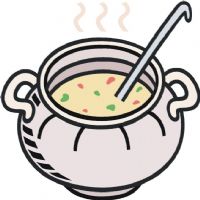                                    The women of Circle 1                                 will be taking orders for         homemade soup            from now until Sunday, February 4th.The soup will be ready for pick up from     1 to 3 pm on Saturday, February 10th or after church on Sunday, February 11th.                The cost will be $8.00 per quart. (You can pay in advance or when you pick up your order.)Please fill out the order form below and place in the           box in the narthex.  Checks made out to UPW.NAME   ___________________________________                Quart(s) Potato Soup               Quart(s) Vegetable SoupThe women of Circle 1                                         will be taking orders for                   homemade soup                      from now until Sunday, February 4th.              The soup will be ready for pick up from                1 to 3 pm on Saturday, February 10th or after            church on Sunday, February 11th.                The cost will be $8.00 per quart.         (You can pay in advance or when you pick up your order.)      Please fill out the order form below and place in the       box in the narthex.   Checks made out to UPW.NAME   __________________________________                          Quart(s) Potato Soup                           Quart(s) Vegetable Soup         